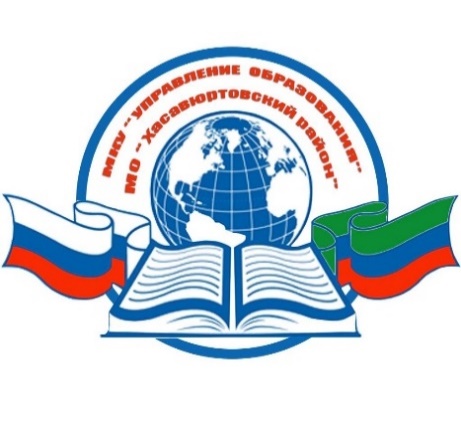 РЕСПУБЛИКА ДАГЕСТАНМКУ «УПРАВЛЕНИЕ ОБРАЗОВАНИЯ»МУНИЦИПАЛЬНОГО ОБРАЗОВАНИЯ«ХАСАВЮРТОВСКИЙ РАЙОН»368006,  г. Хасавюрт, ул. Мусаева, 33 	                            тел/факс: (87231)5-19-22   E-mail: xas-ruo@mail.ru«21» 01. 2023г.                                                                                            №   Руководителям  образовательных организаций      В рамках реализации Регионального плана мероприятий по формированию и оценке функциональной грамотности обучающихся на 2022- 2023 учебный год с 23 по 28 января 2023 года проводится «Неделя читательской грамотности» во всех общеобразовательных организациях республики.      Доводим до вашего сведения о необходимости в указанный период организовать в образовательных организациях тестирование всех обучающихся   7, 8, 9 классов для оценки читательской грамотности с использованием ресурсов портала Российской электронной школы (fg.resh.edu.ru)      Отчёт об участии ОО в диагностике читательской грамотности просим направить до 28 января на электронный адрес alisa.1369@mail.ruв соответствии с приложенной формой.     Приложение: на 1л. в 1 экз.Начальник                                                                    К. КабардиевИсполнитель:Э.ЭстамироваТелефон: 8 (928) 979-79-45                                                                                                                               Приложение 1Наименование ООКоличество учителей,создавших работуОбщее количество учащихся 7,8,9 классовКоличество учащихся,прошедших работуПроверено работ